         TEAM 186ATHE 2022 PHILIP C. JESSUP INTERNATIONAL LAW
MOOT COURT COMPETITIONThe Case Concerning The Suthan Referendum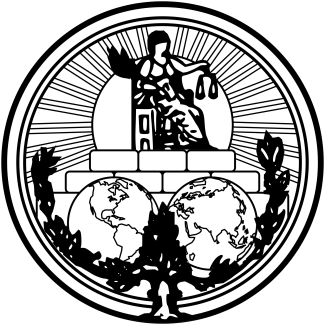 The Democratic Republic of AntaraApplicantv.The Velan Kingdom of Ravaria RespondentIn the International Court of JusticeAt the Peace PalaceThe Hague, The NetherlandsMEMORIAL FOR THE APPLICANT2022INDEX OF AUTHORITIESTreaties and ConventionsICJ and PCIJ Judgements and Advisory OpinionsOther International JurisprudenceNational CasesUnited Nations DocumentsBooks and TreatisesArticles and Working PapersOther AuthoritiesOtherSTATEMENT OF JURISDICTIONThe Democratic Republic of Antara (“Antara”) and the Velan Kingdom of Ravaria (“Ravaria”) hereby submit the present dispute to the International Court of Justice (“ICJ”) pursuant to Article 40(1) of the Court’s Statute, in accordance with the Special Agreement for submission to the ICJ of the differences concerning the Suthan Referendum, signed in The Hague, The Netherlands, on the thirteenth day of September in the year two thousand and twenty-one. Pursuant to article 36(1) of the Statute, the Court has jurisdiction to decide all matters referred to it for decision. Both parties accept the Court’s decision as final and binding and shall execute it in good faith in its entirety.QUESTIONS PRESENTED The Democratic Republic of Antara respectfully requests the Court to adjudge:I.Whether the documents obtained in the search of the briefcase found in the vehicle driven by Ms. Walters and the recording from the conciliation meeting of 30 May 2021 are admissible as evidence before the Court;II.Whether the campaign of financial contributions and the dissemination of misinformation intending to influence the outcome of the Suthan referendum are attributable to Ravaria and whether these acts constitute an internationally wrongful act;III.Whether the suspension order of Prof. Liam Hunland’s Pano account under Section 5 of PACA was consistent with international law and whether Antara should uphold the order; andIV.Whether Antara’s actions in taking down the Lunar Botnet, and the effects of those actions on computers and devices in Ravaria, breached international law and, if so, whether Antara nevertheless acted lawfully under a state of necessity as a circumstance precluding wrongfulness.STATEMENT OF FACTSBackgroundThe Democratic Republic of Antara (‘Antara’) and the Velan Kingdom of Ravaria (‘Ravaria’) are neighbouring States located in the Benthamian Peninsula. Antara is a developed democracy with a population of 21 million. Ravaria is a developed monarchy with a population of 12 million. Vela has been the dominant religion in the southern Peninsula and is now the State religion of Ravaria. Prior to independence, the two nations were administrative districts of the Zemin Empire. They maintain friendly ties. SuthaSutha was also an administrative district under the Zemin Empire. Its population has unremittingly increased because of the discovery of large deposits of natural resources. Sutha remained under Zemin’s colonial control until 1962. Zemin considered that Sutha lacked essential conditions to become a State. Antara and Ravaria disagreed on Sutha’s status: Antara favoured Sutha’s incorporation into its territory, while Ravaria, on the contrary, appealed for its independence. In a joint effort to find a viable solution, the two nations resorted to the help of the UN Secretary-General. The Treaty of SingaporeTo resolve the dispute, Zemin, Antara and Ravaria concluded the Treaty of Singapore on 29 October 1962. According to the treaty, Sutha would become an Antaran province for the next 25 years. The treaty stipulated that in 1987 or after the Suthan Legislative Council and national Antaran Parliament, by a 2/3 vote of both bodies, could authorise a referendum in Sutha to determine whether it wished to remain an Antaran province or become an independent State. If voters did not choose independence, no further votes could be conducted for 25 years. To this end, Antara amended its Constitution. The Suthan Independence Party (SIP) was founded in 1963 and became popular. PanoThe Panoptest Corporation, a public corporation registered in Zemin, owns Pano. It is a social networking platform allowing users to chat, publish messages on their feed and share content. Pano was the Peninsula's most popular social network by 2018. It currently has 12 million daily active users on average, 4 million of which are in Antara. Professor HunlandProf. Hunland is a pious Velan and tenured Professor of Velan Theology at the University of Sutha. He wrote for local and international media for years. His Pano page had over 9 million followers, the third largest contingent on the Peninsula by 2019. He is a Ravarian citizen and has been a permanent resident of Antara since relocating to Sutha Province in the 1980s. He is a fervent defender of Sutha’s autonomy and unhesitatingly uses all available means to express his views. He is affiliated with the SIP and even authored their new manifesto. He is also actively writing and sharing posts on his Pano page. Between April and June 2020, he repeatedly shared his critical opinions on the Antaran administration on Pano. Meanwhile, he created Suthans Against Domination (“SAD”), a Sutha-based non-profit foundation. 	During November and December 2020, Prof. Hunland posted and shared disinformation about the Antaran government and the situation regarding Sutha. His statements were proven to be incorrect by independent observers. Pano received numerous complaints from users and political groups demanding the removal of his inflammatory and violent content. As a warning, Pano flagged 240 of his posts and re-posts (63% of his total) between 11 January and 1 February 2021.Suthan Referendum The question of Suthan independence first appeared in August 2020 when Prime Minister Goldman's party lost its majority in the Antaran parliamentary elections.A month later, the SIP introduced motions in both the Suthan Legislative Council and the Antaran Parliament advocating, in line with the Singapore Treaty, for a referendum on Suthan independence. A popular vote on the latter was subsequently promised by the new Prime Minister, Michaela Lubinsky. The referendum proposal was approved by the Suthan Legislative Council by a vote of 100 to 25 on 13 October 2020 and the vote was scheduled for 1 March 2021.The referendum took place and the results were later revealed on 2 March 2021. With 67% of eligible voters casting ballots, 52% voted for independence and 48% chose to stay a part of Antara.Outdoor Rally ViolenceOn 31 January 2021, Prof. Hunland held an outdoor rally in Sutha to encourage citizens to vote. In spite of the COVID-19 restrictions in Antara and early promises of the organisers to hold the event online, 7,500 people attended. When Antaran police arrived to disband the demonstration, there were violent clashes. This resulted in 225 injuries and the deaths of 3 people. In line with Section 5 of PACA, on 5 February 2021, the content moderation unit of the Antaran Data Protection and Cybersecurity Agency (DPCA) filed an application for content removal and a user suspension order against Pano with regard to Prof. Hunland's posts. The presiding judge granted a suspension order against Pano on 15 February 2021, which was immediately executed.“Operation Moonstroke”On 4 April 2021, The Sydney Morning Herald published an article about the ‘Lunar Botnet’ takedown by the DPCA one week before the referendum. During the 3 months preceding the referendum, the malware aimed to spread misinformation linked to the vote and affected more than 30,000 devices. On 26 February 2021, following a court order under Section 8 of PACA, the DPCA proceeded to remotely hack the command-and-control servers located in Antara. Without knowing the true identity of the botmaster, Antara succeeded in erasing segments of the script enabling remote administration. Ms. Walters’ Arrest and Briefcase Seizure In the early hours of 25 April 2021, Emma Walters, the wife of Ravarian Ambassador, drove away from a SAD Gala inebriated. While driving intoxicated, she hit a pedestrian who died on the spot. The police apprehended her without knowing her status. Before taking the briefcase, which contained her driver's license and diplomatic passport, officers handed the passport back. Ms. Walters was arrested and charged with vehicular homicide. The duty sergeant later opened the briefcase with no prior information of her connection to the Embassy; compromising documents were contained therein. The information revealed money transfers from the Ravarian Embassy to the SIP and SAD as well as SAD’s involvement with the “Lunar Botnet”. SAD was the botmaster controlling the operations and affected devices within its headquarters and aimed to spread separatist messages online. On 26 April 2021, after having finally identified herself, Ms. Walters was released. The Ravarian Embassy protested her detention right away and requested the return of the briefcase. The documents were sent to the Embassy by the Antaran National Intelligence Agency but the Ambassador was informed that they had been photocopied for national security reasons.On 27 April 2021, the evidence found was confirmed by a criminal investigation.The Recording of the Conciliation MeetingAs relations deteriorated between both states, the foreign minister of Zemin convinced both parties to conduct an ad hoc conciliation meeting of 30 May 2021. Both parties agreed to the creation of an audio recording of the meetings. No resolution of the dispute was achieved. Application to the CourtTo settle the dispute, both parties agreed to submit the matter to the International Court of Justice. Ravaria, however, objects to the admission of the briefcase documents and the conciliation meeting recording as evidence in the proceedings. SUMMARY OF PLEADINGSAdmissibility of the Documents and the Recording of the Conciliation MeetingThis Court shall admit the documents found in Ms. Walters’ briefcase and the recording from the conciliation meeting as it is not bound by a generally binding rule regarding inadmissibility of evidence. This Court is free to make its own determination of the facts and assess the probative value of all evidence, the documents and recording alike. Regardless, admissibility of unlawfully obtained evidence is not excluded by this Court’s procedural rules and jurisdiction extends to any fact which, if established, would constitute a breach of an international obligation.In any event, the procurement of the evidence found in Ms. Walters’ briefcase did not violate international law as diplomatic immunity of the latter does not extend to either the documents or the briefcase. The content of the documents goes beyond the scope of the functions of the diplomatic mission and the briefcase is not a diplomatic bag, inviolability thereof cannot be invoked.Confidentiality was not stipulated before the conciliation meeting and neither party is bound by any such rule, whether by treaties or customary international law. Should a rule on confidentiality apply, public interest and the principle of good faith support the use of the recording as evidence.Ravaria’s Campaign of Financial Contributions and Dissemination of Misinformation Violated International Law Irrespective of the evidence used and the control test applied, the financial contributions and dissemination of misinformation are attributable to Ravaria and evidence a violation of international law. The conduct of SAD was controlled by Ravaria who funded and approved the operating of the Lunar Botnet. In any event, the Respondent acknowledged and adopted SAD’s behaviour as its own. Given the secrecy of the operations, inaccessibility to the dark web and limited availability of evidence, a low standard of proof should be applied and special weight assigned to circumstantial evidence.The influence operations coercively intervened in Antara’s internal affairs, thus violating the non-intervention principle. Such operations and support of the secessionist movement, which influenced the referendum result, amount to a violation of territorial integrity. Consequently, Antara’s sovereignty has been violated.Hunland’s Case 	This Court shall not see Prof. Hunland's online content as protected by the freedom of expression since it seemed to encourage and lead to actual violence. This Court is free to use this occasion to safeguard other rights at stake. In any event, under international law, Antara’s restriction on his right to freedom of expression was lawful. The order was provided for by law, pursued a legitimate aim and was proportionate and necessary. Regardless, the “chilling effect” argument is irrelevant in this case. Prof. Hunland’s freedom of thought, conscience and religion was not infringed. Even if this was the case, such action would be lawful. Additionally, the extraterritorial scope of human rights does not apply here. Even so, no international human rights owed to Prof. Hunland’s Ravarian followers were violated by Antara. Antara neither infringed religious rights or beliefs, nor rights to assemble. The suspension order and content moderation must not be rescinded by Antara. In any case, Antara is materially unable to revoke the order. The Antaran Takedown of the Lunar Botnet and its Effects were Consistent with International Law As Ravaria breached Antara’s sovereignty, it should be barred from bringing any claims before this Court. Nevertheless, should this Court consider that Ravaria has standing, Antara did not violate international law. Antara acted in accordance with the Budapest Convention's objectives and in good faith. Furthermore, Antara did not intend to violate Ravaria’s sovereignty, unlike Ravaria’s influence operations on Antaran soil. Regardless, Antara had an obligation to remove the “web shells” from the affected devices.Antara’s conduct was consistent with international human rights law; it had no jurisdiction over the Ravarian devices’ owners. Even so, there were no infringements of their privacy and property rights. Moreover, Antara acted under the state of necessity for which it fulfilled all the requested conditions under international law. In light of the current circumstances, should Antara be required to pay compensation, the amount should be reduced. PLEADINGSI. THE DOCUMENTS OBTAINED IN THE SEARCH OF THE BRIEFCASE FOUND IN THE VEHICLE DRIVEN BY MS. WALTERS AND THE RECORDING FROM THE CONCILIATION MEETING OF 30 MAY 2021 ARE ADMISSIBLE AS EVIDENCE IN THESE PROCEEDINGSA. This Court has a flexible approach to the admissibility of evidence and should consider the documents and recording admissibleA general, binding rule on inadmissibility of evidence does not exist. In contrast to domestic tribunals, no formalised procedural rules impose any restrictions on this Court regarding the evidentiary material. All evidence is considered admissible and this Court is free to evaluate its probative value. This Court makes its own determination of the facts and its decisions should primarily be based on substance, not points of procedure. The authenticity and reliability of the documents and recording, although important, are not questioned here. No violation occurs in admitting this evidence; therefore, the documents and recording should be considered admissible.In any case, this Court’s procedural framework does not preclude the admission of unlawfully obtained evidence. While such evidence may be excluded in criminal proceedings, fact-finding before this Court is inherently different as no human rights of an accused, or individual criminal responsibility, are involved. This Court may exercise jurisdiction over “any fact which, if established, would constitute a breach of an international obligation.” Unlawfully procured evidence is not ipso facto inadmissible. Indeed, evidence before this Court has never been excluded if procured unlawfully hence the documents and recording should be admitted.B. In any event, the procurement of the documents obtained in Ms. Walters’ briefcase did not violate international law1. Ms. Walters did not invoke diplomatic immunityFamilies of diplomatic agents enjoy certain privileges and immunities. However a diplomatic passport is insufficient for attributing immunity. Circumstances surrounding fortuitous events can preclude the international wrongfulness of certain conduct, e.g. the search of a diplomat’s baggage when bearing no indication of the name and status of the owner. Ms. Walters neither protested her arrest nor invoked inviolability of the briefcase or the documents. She drove a rented vehicle, which gives no sign of diplomatic status, and reached for the briefcase on her own initiative. Consequently, diplomatic immunity does not apply in the absence of any such indication.2. The scope of diplomatic inviolability does not extend to the bag or documents as Ms. Walters’ personal propertya) The notion of property for the purpose of diplomatic inviolability has a limited application Inviolability of a diplomatic agent’s (or family members’) personal property is not absolute. Such inviolability “primarily refers to goods in the diplomatic agent's private residence” essential to their livelihood or intended for personal use. The word “primarily” implies a limited application of Article 30(2) VCDR which should not extend to Ms. Walters’ briefcase. The briefcase does not constitute an item essential for personal use or livelihood and contains information that does not concern the Ambassador’s wife. The briefcase was located in a car, viz. outside the residence, and is subsequently not covered by inviolability as Ms. Walters’ personal property.b) The documents do not constitute Ms. Walters’ private papers or correspondenceDiplomatic inviolability extends to the private papers and correspondence of a diplomatic agent. This includes correspondence that does not contain identifying marks and is sent through public postal services. The documents in the briefcase contain correspondence and financial transactions effectuated by SAD and the Ravarian Embassy that had no personal connection to Ms. Walters. Hence protection thereof should not be attributed on these grounds.3. The inviolability of the documents does not apply as their content goes beyond scope of the functions of the diplomatic missionArchives and documents and official correspondence are covered by inviolability only when relating to the diplomatic mission. Such inviolability is not absolute. Firstly, matters unconnected to the service, such as the documents, incur a loss of immunity; this includes issues that are extraneous to the mission’s functions. Such functions are clearly defined. Secondly, persons enjoying diplomatic protection violate international law when interfering in the internal affairs of another State in abuse of their role. Thirdly, rules regarding immunity can be bypassed when the receiving State’s national security is threatened as State security takes precedence.The activities identified in the documents do not fall within the functions of the diplomatic mission: the financial transactions and correspondence evidence violations of international law while interference in Antara’s internal affairs constitutes an abuse of the positions held by diplomatic agents. Moreover, the documents reveal a threat to Antara’s national security and citizen’s rights, therefore, they should not benefit from inviolability.4. The briefcase is not a diplomatic bag and is not protected by diplomatic inviolabilityDiplomatic inviolability extends to the diplomatic bag which must contain visible, external marks of a diplomatic nature and only contain items intended for official use. Parcels not meeting the necessary requirements are not included. Nothing indicates that the briefcase had any external, diplomatic marks and the documents were not intended for official use. The briefcase is therefore not a diplomatic bag and is not covered by inviolability. C. The use of the recording from the 30 May 2021 meeting does not violate international law 1. No rule of international law binding on Antara provides for confidentiality of conciliation meetingsa) The parties did not specifically agree on the confidentiality of the conciliation meetingNorms binding on States “emanate from their own free will” and any restrictions regarding State independence cannot be presumed. Only rules accepted by States can impose limitations; this applies without exception and is valid for all States. Secrecy aims to ensure that States obtain the guarantees of discretion they desire and should be decided on a case-by-case basis. The recording of the meeting was agreed upon, however, neither Antara nor Ravaria gave any indication that the meeting was confidential. Therefore, in the absence of such agreement, neither party is bound by confidentiality.b) No treaty rules binding on Antara provide for confidentiality of conciliation meetingsFirstly, while the UN Charter mentions conciliation, no provisions require confidentiality of such meetings. Treaty interpretation must be done in good faith and be primarily based on the text itself. Therefore, the absence of any confidentiality obligation in treaties binding upon Antara does not limit the admissibility of the recording.Secondly, certain international legal instruments, although providing for confidentiality of conciliation meetings, do not impose legal obligations on States; while legal instruments imposing such obligations are not binding upon Antara. Consequently, no provisions on confidentiality bind Antara.c) No customary rule binding on Antara provides for confidentiality of conciliation meetingsDiverging and inconsistent State practice does not give rise to customary international law rules. Despite several States adhering to non-binding international instruments providing for confidentiality, this is insufficient to establish practice. Indeed, as the number of treaty signatories increases, practice is more difficult to establish outside this framework. Regardless, confidentiality provisions do not constitute customary international law as they lack the necessary opinio juris element. This Court previously used content from conciliation meetings as evidence which opposes the notion of a generally binding rule and consistent practice. Consequently, no customary rule providing for the confidentiality of conciliation meetings binds the parties.2. Should a rule providing for confidentiality of conciliation meetings apply, it is not absolutea) Public interest takes precedencePublic interest can necessitate the need for publicity. Irrespective of the outcome, the specific circumstances of the case determine whether publicity is desirable. The recording demonstrates Ravaria’s interference in Antara’s internal affairs with more than 20,000 Antaran citizens’ property and rights affected. This information is of high public interest, the recording should therefore be used as evidence in these proceedings.b) The principle of good faith supports the use of the recording as evidenceParties must cooperate in good faith during conciliation meetings. Confidentiality may cover correspondence between counsels and States in the context of dispute settlement but not the discussions themselves. Considering that such meetings aspire to resolve disputes, the same principle applies to litigation. Moreover, recapitulating previously discussed matters can render renewed dialogue superfluous.The Parties implicitly agreed to cooperate in good faith during the conciliation meeting. This principle also applies to these proceedings given that the content of both procedures is the same and that the evidence before this Court does not concern correspondence between Ravaria and its counsel but discussions between the parties. Accordingly, the principle of good faith supports using the recording as evidence.D. Even if the Court finds that the documents and recording were acquired unlawfully, they are still admissible1. The history of evidence procurement does not preclude admissibilitya) The inviolability of documents does not preclude admissibilityUnlawfully obtained diplomatic documents can still be used as evidence in proceedings. Inviolability seeks to ensure the efficient functioning of the mission, not to preclude the admissibility of documents. Unlawfully obtained evidence is not ipso facto excluded, therefore, even if the documents are covered by inviolability, they should still be admitted. b) The purported confidentiality of the conciliation meeting does not preclude admissibilityThis Court alone decides the admissibility of evidence and has previously referred to content of conciliation meetings. Statements and admissions of high-ranking political figures are of particular probative value when confirming facts or conduct unfavourable to a State. The Ravarian Attorney General’s statements are of notable value as they do not deny the veracity of the documents; the contents thereof evidence violations of international law. Accordingly, the recording should be considered admissible.2. No general principle of law precludes the use of unlawfully obtained evidence in international proceedingsGeneral principles of law resolve non liquet claims and emanate from a majority of municipal law systems. The “fruit of the poisonous tree” doctrine, whereby evidence derived from an initial illegal act is considered inadmissible, is generally only applied in domestic criminal proceedings in common law countries. According to the good faith exception, such evidence is admissible when officers reasonably believed to be acting in compliance with legal authority. The documents are not covered by the aforementioned exclusionary rule and, in any event, the Sergeant acted in good faith as he did not know the identity of Ms. Walters or the provenance of the documents when delivering the briefcase to the Antaran National Intelligence Agency. Consequently, this general principle, even if it existed, cannot preclude the admissibility of evidence. II. RAVARIA’S CAMPAIGN OF FINANCIAL CONTRIBUTIONS AND THE DISSEMINATION OF MISINFORMATION INTENDING TO INFLUENCE THE OUTCOME OF THE SUTHAN REFERENDUM WERE IN VIOLATION OF INTERNATIONAL LAWA. The financial contributions and dissemination of misinformation are attributable to Ravaria1. The documents and recording prove attributiona) The conduct of SAD was controlled by Ravaria Conduct of non-State actors, including cyber operations, is attributable to a State when acts are committed under its control. The effective control test requires a specific order from a State to a non-State entity, or effective control, in respect of each operation in which the unlawful conduct occurred. This includes inter alia planning operations, organisation and operational support. “Complete dependence” is not necessary. The location from which these activities emanate is not relevant; what matters is that the private person is acting under the authority of the State. The Ravarian government “authorized” the channelling of almost €25 million in Ravarian Embassy funds to SIP/SAD since 2020. The word “authorisation” indicates an element of granting permission, thus implying initial and integral control over the operations. Furthermore, the Ravarian External Affairs Ministry approved SAD operating the Lunar Botnet which constitutes a specific order. Correspondence exchanges between the Ambassador and the Ravarian External Affairs Ministry regarding Pano accounts, viral pro-independence information and masking content online directly implicates the Ravarian government in the planning and organisation of the operations. Such involvement was not denied. Ravaria exercised effective control over the conduct of SAD, its actions are therefore attributable to the Respondent.b) In any event, the dissemination of misinformation by SAD was acknowledged and adopted by RavariaUnder customary international law, conduct of non-State entities is translated into acts of the State if the actions are subsequently acknowledged and adopted by the latter. This requires an identification of factual situations that the State makes its own. Clear and unequivocable acknowledgment and adoption of actions, inferred or express, can take the form of words or conduct.The Ravarian Minister of External Affairs expressly acknowledged and adopted SAD’s conduct. The personal pronoun “we”, used when referring to the financial contributions and dissemination of misinformation in his speech on 7 May 2021, indicates a clear adoption of the acts, whilst an express reference to the Ravarian government entails imputability of the Respondent. SAD’s conduct is thus attributable to Ravaria.2. In the alternative, should the documents and recording be deemed inadmissible, uncontested evidence is sufficient in proving attributiona) Given the evidentiary difficulties in cyberspace, overall control is the appropriate test and shows that Ravaria controlled SADAccording to the factual circumstances, the degree of control needed for attribution varies. The International Law Commission neither completely rejected the overall control test, nor insisted on the effective control test without exception. Accountability can easily be evaded under the latter test which is context specific and encounters challenges in cyberspace. Advances in modern technology were unforeseeable when this test was established and its applicability should be assessed accordingly. The “overall control” test broadens the scope of State responsibility and should be applied to enhance cybersecurity. The dissemination of misinformation by SAD was effectuated online which gives rise to concealment. Therefore, given the prevalence of cyberspace operations and evidentiary difficulties thereof, the overall control test should be applied.Overall control implies a wielding of general authority over a group. This occurs when States provide “technical or other support” and organised activities, even if no involvement in the specific act can be demonstrated. Such control must be assessed holistically and includes financing and helping the group’s activities. The Ravarian government funded SAD thereby providing financial means and operational support to carry out the cyber operations. This was endorsed and condoned by the Respondent. Ravaria wielded overall control over SAD through this support and funding, hence their conduct is attributable to the Respondent.b) Alternatively, should the effective control test be applied, the attributability of SAD’s conduct to Ravaria can still be proven by using a low standard of proof and circumstantial evidenceThe requisite standard of proof varies and evidence is evaluated according to the circumstances surrounding the case. Due to obstacles regarding software and evidentiary difficulties in cyberspace, a relaxed standard of proof should be required. The command-and-control server of the Lunar Botnet operated through the dark web and was located in SAD headquarters. On account of the secrecy of the operations, limited availability of evidence and inaccessibility to the dark web, a low standard of proof should subsequently be applied.Inability to provide direct proof of facts should lead to a liberal recourse to circumstantial evidence. Indirect evidence has special weight when inferences of fact logically lead to a single conclusion. The location of the Lunar Botnet and infection of devices, as well as adoption and acknowledgement of the influence operations by Ravaria, logically lead to the conclusion that Ravaria controlled SAD’s actions. Furthermore, the uncontested criminal investigation confirms that Ravaria funded SIP/SAD. The very nature of this extensive funding indicates a certain leverage, thus control, that Ravaria exerted over SAD. The acts can hence be imputed to the Respondent.B. Ravaria’s campaign of financial contributions and dissemination of misinformation violated its international obligations vis-à-vis Antara1. Ravaria violated the principle of non-interventionAn internationally wrongful act occurs when actions attributable to a State violate an international obligation. The non-intervention principle forbids direct and coercive intervention in the internal affairs of other States and applies to cyber operations.a) The documents and recording evidence a violation by Ravaria i) Ravaria intervened in Antara’s domestic affairsThe domaine réservé concerns matters upon which States decide freely, specifically internal affairs falling within their jurisdiction. This encompasses the political independence of States, notably the functioning of referendums, which is inviolable: every State has a right to choose its political system without any interference by another State. Moreover, this Court accepted that cyber disinformation campaigns could violate rights.€25 million Ravarian Embassy funds were channelled to SIP/SAD, two political entities advancing independence campaigns. Ravaria’s dissemination of misinformation was carried out on Antaran territory by the Lunar Botnet and influenced the referendum by diffusing masked, pro-independence content. This impeded the Suthan people’s political right to vote without interference. Thus, Ravaria intervened in Antara’s internal affairs.ii) The support of the independence referendum was coerciveCoercive acts seek to influence the target State’s behaviour, obtain subordination of its sovereign rights to secure an advantage or compel a victim State to engage in an action that it would not otherwise take. This determining factor distinguishes prohibited intervention from other forms of influence.Ravaria’s dissemination of misinformation clearly influenced the outcome of the vote, thus Antara’s behaviour, as demonstrated by the tight referendum result. Without this intervention, designed to guide the hearts and minds of voters towards secession, the Suthan people may never have voted for independence. Furthermore, the Ravarian Intelligence Service planned to persuade an independent Suthan State to “join the Velan Kingdom of Ravaria”. Irrespective of whether this initiative came to fruition, the very fact that this underlying intention existed at the time of the events shows the coercive nature of Ravaria’s acts.b) In any event, uncontested evidence is sufficient in showing a violationi) Ravaria intervened in Antara’s domestic affairs The aforementioned conclusion is sustained even without the documents and recording. The Lunar Botnet, which infected more than 20,000 Antaran citizen’s computers, was found in SAD headquarters and advanced separatist messages online. The dissemination of misinformation impacted the independence referendum, a key component of Antara’s internal affairs, and the Suthan people’s voting rights, thus constituting a prohibited intervention in the Applicant’s domaine réservé.ii) The support of the independence referendum was coerciveCoercion seeks to change the behaviour of a State, notably to obtain an advantage. Since 1962, Sutha has been a part of Antara; only after the dissemination of misinformation did this otherwise peaceful arrangement falter. The elusive cyberoperations intended to change Antara’s behaviour, as shown by the narrow result of the vote, and consequently show Ravaria’s coercive intervention.2. Ravaria violated the principle of territorial integrity Under the principle of territorial integrity, which is of customary character, States must positively protect the territorial composition of other States by respecting and recognising their geographical delineation. Accordingly, encouragement or support of secessionist movements by third States would impair the territorial integrity of the parent State and constitute a violation.a) The documents and recording evidence a violation by Ravaria i) Ravaria’s financial contributions and dissemination of misinformation influenced the referendum result which affected the composition of Antara’s territoryRavaria’s influence operations induced the Suthan people to vote for independence and break off their relations with Antara, therefore, the purpose of these operations was to encourage secession. The result of the independence referendum diminished Antara’s territory. Ravaria’s support of this secessionist movement thus constitutes a violation of its obligation to respect Antara’s territorial integrity.ii) The right to self-determination is not applicable and does not justify Ravaria’s influencing of the referendumSelf-determination can only be exercised within the limits prescribed by other international law principles. This right is limited to matters of colonial and alien domination, or to racist regimes, where the right to self-determination is impeded internally. None of these circumstances apply in these proceedings: the Suthan people are legitimately represented by the Suthan Legislative Council and are not subject to any form of colonial or alien domination. Ravaria’s encouragement of the referendum on the grounds of self-determination is hence unfounded and cannot justify violating Antara’s territorial integrity.b) In any event, uncontested evidence is sufficient in showing a violationThe above-mentioned conclusion is sustained with uncontested evidence. Territorial integrity is an international obligation incumbent upon States. Ravaria encouraged the secessionist movement of the Suthan people and financially supported pro-independence political groups. Furthermore, the Ravarian Head of State, in failing to admonish such separatist movements, condoned secession. Thus, Ravaria’s encouragement of Suthan independence violated Antara’s territorial integrity.3. Consequently, Ravaria violated Antara’s sovereigntySovereignty signifies independence and grants States the right to exercise State functions on their territory to the exclusion of all others. By virtue of this principle, States independently decide on their social, cultural, economic and political order. Sovereignty also applies in cyberspace and prohibits States from exercising their power in any form in the territory of another State. The violations of non-intervention and territorial integrity by Ravaria have encroached on Antara’s sovereignty: unwarranted intervention in its political affairs and usurpation of the Applicant’s cyber infrastructure amount to an infringement. Having failed to uphold its obligations, Ravaria must subsequently incur responsibility for violating Antara’s sovereignty.III. ANTARA’S ORDER SUSPENDING PROF. HUNLAND’S PANO ACCOUNT WAS CONSISTENT WITH INTERNATIONAL LAWA. The cyber activity of Prof. Hunland is not covered by the freedom of expressionWhile freedom of expression takes many forms, including through the Internet, not everything falls under its protection. Despite claiming freedom of expression, content inciting violence was treated by various courts with vigilance. Deliberate and direct use of language that promotes violence and has serious prospects of being implemented leads to detrimental outcomes, and should not be protected. Incitement speech necessitates the existence of audiences ready to act against a target group and its proliferation would ultimately facilitate violations of other human rights. 	Prof. Hunland’s statements went beyond the mere expression of offensive ideas since he compared Sutha’s alleged oppression to a national struggle. Through his frequent posts and shares, he legitimised the use of violence, to obtain Sutha’s independence. This resulted in numerous injuries and deaths in Antara. Moreover, he acted in the context of a tense political situation and had an audience of over 9 million people. Since the Professor’s assertions were accompanied by threatening conduct, they are not covered by freedom of expression. B. Antara had an obligation to restrict Prof. Hunland’s freedom of expression Voters are free to vote without violence, undue influence or coercion hindering the free expression of their choice. Disinformation constitutes a threat and undermines electoral integrity. This can amount inter alia to incitement to violence, which is prohibited under international human rights law. The right to freedom from incitement, and protection from religious hatred, must be respected.Prof. Hunland, a Ravarian citizen, interfered with voters’ opinions and attempted to abusively coerce the referendum result, which is prohibited by the PACA. He glorified the use of violence against Antara; such messages reached all parts of society. The Professor misled his audience making them believe that violence was necessary for Sutha’s independence. Therefore, Antara had an obligation to safeguard the secure conduct of the referendum. C. Even if Prof. Hunland’s cyber-activity was covered by the freedom of expression, his right was lawfully restrictedThe right to freedom of expression may be restricted if such restriction is provided by law, pursues a legitimate aim and is necessary to achieve such aim. a) The restriction of the freedom of expression was provided by lawLawful restrictions of the freedom of expression must be provided by law. Such law must be sufficiently precise to enable individuals to regulate their conduct accordingly. These norms should also be publicly accessible and compatible with the purposes of the ICCPR; they must not violate the non-discrimination provisions of this legal instrument. Lastly, laws should include protections against misuse through effective judicial review of the restriction's legality by an impartial court or tribunal. 		The restriction is provided for under Section 5 of PACA, enacted by Antara’s Parliament, which prohibits making false statements of facts that result in illegal actions or alterations of election outcomes. This legislation applies universally. Prof. Hunland was aware of this regulation, thus able to analyse the risks associated with his actions and predict their legal consequences, as PACA is publicly accessible. Indeed, the Professor challenged the decision before an Antaran federal court. Thus, the restriction was provided by law. b) The restriction pursued a legitimate aimThe freedom of expression can be restricted to protect, inter alia, national security or public order. 		National security justifies intervention when a State's survival, territorial integrity, or political independence are jeopardised. The DPCA aims to prevent a “threat to the national security, public order, or public safety of Antara”. Through choosing a violent narrative, Prof. Hunland put Antara’s national unity at stake when advocating for Suthan secession. Such advocacy resulted in deadly violence.		Public order entails the preservation of physical order and effective functioning of democratic institutions. Prof. Hunland’s mistrust of Antara’s democratic institutions was violently expressed offline and most of his online messages were false. Such acts undermined Antara’s democratic process. 		Protection of national security or public order justifies restrictions of content that promote criminal activity or are part of larger disinformation campaigns aimed at destabilising elections. A direct and immediate link exists between Prof. Hunland’s online activity and the violence committed during the rally he staged. His cyber activity represented a danger for Antara’s public order and national security. Hence, the restriction pursued a legitimate aim. c) The restriction was necessary and proportionate to attain the legitimate aimRestrictions to the right to freedom of expression must be necessary and proportionate. Such measures must be appropriate to fulfil the protective aim and cannot be broadly applied. A State must choose the least intrusive instruments. Proportionality must be observed in the legislation defining the constraints and by the authorities enforcing it. Ultimately, a State must demonstrate a clear and immediate link between the expression and the threat.		Although the freedom of expression is essential for democratic societies, the restriction was necessary: it averted possible harm to more people and addressed the ongoing threat to national security and public order. The measure was proportionate for several reasons. The Antaran DPCA abided by Section 5 limitations, which prevented them from exceeding the framework of their objective. While PACA provides for a two-year suspension, Prof. Hunland’s account was suspended for only one year. This action was taken after several warnings through flagged messages by Pano. With regard to the referendum, the Professor’s posts could incite further violence in the region, e.g. sending a message to his followers that resorting to violence was necessary and justifiable. This proves that he abused his right. Moreover, the effects of his conduct are comparable to big newspapers putting similar statements on their front page. When exercising such an influence, one must bear significant responsibilities and stricter measures are justified. Furthermore, on 15 February 2022 the Professor can exercise his right once more on Pano, since his account was not deleted. Meanwhile, he can still express his views elsewhere, whether online or offline. The restriction was consequently necessary and proportionate. d) In any event, the chilling effect argument cannot be invoked in this caseThe “chilling effect” relates to State action dissuading people from expressing their opinion for fear of being subject to sanctions. Such dissuasion should be systematic. This concept, developed by the ECtHR, is not relevant in this case. The restriction occurred as a consequence of Prof. Hunland’s illegal actions which posed a threat to national security and public order. Such measure was neither centralised nor systematic as it only affected one person, who did not respect domestic or international law, in a specific context. D. Additionally, Antara’s order suspending Prof. Hunland’s Pano account complied with international human rights law obligations owed to Prof. Hunland’s followersRavaria has no standing to bring the related claims since it would act on behalf of an unidentified group of unlimited individuals. However, should the Court recognise Ravaria’s standing on this matter, the Applicant raises the following arguments.1. While Antara owes obligations to Prof. Hunland’s followers located in its territory, it has no obligation to ensure the rights of his followers in Ravaria as it does not exercise jurisdiction or have effective control over the Respondent’s territory or populationThe ICCPR requires governments to protect the recognised rights of “all individuals within its territory and subject to its jurisdiction”. The extraterritorial scope of human rights is limited to certain circumstances. Typically, States exercise extraterritorial jurisdiction when exerting jurisdiction over another territory through effective control, or when exercising power and authority over an individual. While the HRC interpreted the jurisdictional provision of the ICCPR as covering situations where a State “exercises authority or effective control” over people’s “enjoyment of the right”, it did so only in relation to the rights to life. 		Antara has a duty to respect, protect and fulfil the rights of Prof. Hunland’s followers on its soil and under its jurisdiction. Antara exercised no power or authority over individuals outside its territory. Hence, Antara had no jurisdiction over the followers located outside its territory.2. Regardless, should this Court find that Antara exercised such jurisdiction or control, human rights obligations owed to Prof. Hunland’s followers were not violatedThe lawfulness of the primary restriction of Prof. Hunland’s freedom of expression implies that the restriction of his followers’ ability to receive such information is lawful too. Antara legitimately deleted the Professor’s Pano page which rapidly disseminated false claims and lead to illegal activities. Apart from that, followers located in Ravaria or elsewhere all retained an ability to seek, receive and impart information outside Prof. Hunland’s Pano page. E. In any case, Antara could not rescind the suspension order and content moderationAntara cannot restore the status quo ante, by recovering Prof. Hunland’s account as Pano is incorporated under Zemin law. Since the posts have already been deleted, restoring the content is materially impossible, although nothing prohibits Prof. Hunland creating a new account. In any event, rescinding the order would be clearly disproportionate for Antara.IV. ANTARA’S ACTIONS IN TAKING DOWN THE LUNAR BOTNET, AND THE EFFECTS OF THOSE ACTIONS ON COMPUTERS AND DEVICES IN RAVARIA, WERE CONSISTENT WITH INTERNATIONAL LAWThe Applicant does not refute attribution and admits taking down the “Lunar Botnet”. However, it contests that this violated international law. A. The Clean Hands doctrine precludes Ravaria from making claimsThe Clean Hands doctrine is a general principle of law, under which States cannot have locus standi to file a claim before a court if they themselves were guilty of illicit conduct. States shall avoid exercising authority in another State's territory, including its cyber-infrastructure. The botnet, located in Antara’s territory, caused unlawful cyber interference, and is attributable to Ravaria. Consequently, Ravaria has no standing to claim the alleged violations resulting from the botnet’s removal. B. In any event, Antara’s interference with computers and devices located in Ravaria’s territory did not violate international law1. Antara fulfilled its obligations under the Budapest ConventionAntara and Ravaria are parties to the Budapest Convention; botnet mitigation falls within the scope of the latter. When faced with cyber-criminal offences, a State should, under normal or urgent circumstances, request the assistance of the other members. This obligation, of limited effectiveness, requires cooperation to improve proceedings against individuals. It does not cover violations committed by another State where such cooperation would be futile and counterproductive. The “Lunar Botnet” acted covertly on Antaran territory. Antara could not be reasonably expected to have requested the assistance of another State without knowing who was operating the botnet. Moreover, requesting assistance from Ravaria or other States was not feasible one week prior to the referendum.Since the botmaster’s location could not be verified, Antara was unable to ask for Ravaria’s consent to access data stored on its territory. Consent is insufficient compensation for the unknown location and application of Article 32 lit. b of the Convention in an inquiry may even be considered a procedural mistake. Accordingly, the Applicant needed to act quickly so as to not lose the perpetrators’ trace or decisive proof of guilt. Antara has a duty to prosecute cybercrime, and ensured that these criminal offences are punishable by effective and proportionate sanctions. Antara thus applied the Convention in good faith and according to its purposes.2. Antara did not violate Ravaria’s sovereigntya) The takedown of the “Lunar Botnet” constituted a sovereign actSovereignty, a cornerstone of international law, is recognised as international customary law, and applies in cyberspace. Antara enjoys sovereignty over any cyber infrastructure located on its territory and actions related to it. The command-and-control servers of the botnet were physically located on Antara’s territory, the taking down thereof thus constituted a sovereign act. b) The interference did not constitute a violation of Ravaria’s sovereignty since Antara did not intervene in Ravaria’s territoryIn relation to the sovereignty principle, a violation of international law only exists when the principle of non-intervention is violated. Non-intervention, a rule of customary international law, applicable in cyberspace, prohibits States from coercively interfering in another States’ domaine réservé. i) Antara did not interfere in Ravaria’s domaine réservé The domaine réservé of a State concerns matters that are not, in principle, regulated by international law. Cybercrime and, specifically, botnet mitigation are regulated by international law. States enjoy discretion to make their own choices regarding inherently governmental functions, however, they cannot decide upon matters they are unaware of. Botnets often expand without the target’s knowledge, and neither Antara nor Ravaria had information on the malware spreading within the Respondent’s territory. Therefore, this does not constitute a domaine réservé interference. ii) There was no coercion exercised by AntaraCoercion is the very essence of prohibited intervention. The coercive endeavour must aim to affect outcomes or State actions. A cyber operation not seeking any change in behaviour lacks the necessary coercive element. Antara disabled the botnet without any intention of influencing the Ravarian device owners’ conduct, especially given the unknown identity of the person controlling it. Hence, the scale of these actions does not amount to coercion. c) In any event the cyber operation was not intended to result in consequences that violate the sovereignty of Ravaria Individuals' basic rights, the rule of law, and democratic communities are all threatened by cybercrime, since it may be carried out from afar, the electronic traces may be concealed and it may go undetected for a long time. Cyber offences are global and occur in several jurisdictions simultaneously. In any event, the territoriality of criminal law is not absolute. Most legal systems apply to crimes committed beyond their territory, in particular if they have effects on their territory, which is particularly important given the low number of cybercrime prosecutions.The intrusion of malware into the computer system of a target State violates its territorial sovereignty. Antara could freely take down the “Lunar Botnet” inside its own territorial limits, as long as the DPCA complied with Section 8 of PACA. Antara did not conduct extraterritorial enforcement operations since the command-and-control servers were physically located on its territory. Moreover, Antara’s goal was to quickly remove the malicious malware from the affected devices, not to undermine Ravaria’s sovereignty; a violation thereof was not intended. The subsequent effects outside Antara’s borders were incidental while the election manipulations were not. As a result, Antara cannot possibly have violated Ravaria’s sovereignty having acted lawfully on its own territory.3. Antara fulfilled its obligation under human rights lawa) Antara fulfilled its duty to protect its own citizens and did not exercise its jurisdiction over people in RavariaThe ICCPR, to which Antara and Ravaria are parties, requires that States protect the rights of those within their territory and jurisdiction. Regardless, they must “protect the human rights of individuals from abuse by third parties”. By lawfully taking down the botnet, Antara fulfilled these requirements regarding its citizens. In the absence of physical control, power and authority of Antara over individuals in Ravaria, the former did not have effective control for the purposes of extraterritorial jurisdiction. Hence, Antara had no obligation to protect the right to privacy and property rights of the devices’ owners located in Ravaria. b) Even if human rights applied extraterritorially, Antara did not violate the rights to privacy or propertyi) The interference did not violate Ravarian citizens’ right to privacyThe ICCPR safeguards privacy; it covers inter alia the protection of all data in electronic form. The botnet takedown decision did not pursue aims of data interference or theft but aimed to remove “web shells” from affected devices. There is no evidence that Antara monitored behavioural patterns or collected users’ data. Consequently, Antara’s decision to takedown the botnet did not infringe the devices owners’ right to privacy.ii) The interference did not violate Ravarian citizens’ property rights with regard to their devices and dataFirstly, the right to property is not protected under the ICCPR and is not of customary character. However, even if such right is protected under human rights law, Antara did not destroy the compromised devices and data contained therein since the botnet was merely disabled. Exposing data to the risk of deletion does not amount to a violation and Antara took all the required precautions. There is no evidence of property harm allegedly suffered by the devices Ravarian owners. In any event, Ravarian citizens could not possibly own a segment of script enabling remote administration, unknowingly. Therefore, Antara did not violate Ravarian citizens’ property rights, by unilaterally removing “web shells”.C. Even if Antara breached its international obligations, the wrongfulness is precluded since it acted lawfully under a state of necessity Prime facie, human rights treaties do not exclude the invocation of necessity. Derogation clauses acknowledge that unusual situations may necessitate temporary limits on human rights that would otherwise be unacceptable. This is the case for necessity, i.e. emergency.The state of necessity is a customary rule, applicable in cyber contexts. Necessity may not be invoked unless the act in question is the only way for the State to protect an essential interest from a grave and imminent peril; such invocation must not seriously jeopardize an essential interest of the State to which the obligation is owed.1. The botnet takedown was the only way for Antara to protect an essential interest against a grave and imminent perila) The political independence and territorial integrity of Antara represent an essential interestThe Suthan independence referendum represents an essential interest since Antara’s political independence and territorial integrity were at stake.b) The location of the “Lunar Botnet” on Antara’s territory constitutes a grave and imminent perilBotnets, due to their size, have the potential to exacerbate other destructive assaults. Antara faced ongoing cyber influence operations designed to spread misinformation regarding the referendum. By means of compromised computers, the botnet affected more than 30'000 devices during the 3 months preceding the referendum. The Antaran counter-hacking was justified, as it prevented further devices becoming infected with the malware.c) The takedown of the “Lunar Botnet” was the only way to protect Antara’s political independence and territorial integrityThere was no other way to stop the botnet’s activities other than the takedown as it acted undercover. Antara could neither resort to mutual assistance, nor ask for consent of any parties to the Budapest Convention. One week before the vote, Antara had no choice but to act unilaterally to preserve the effective conduct of its elections and territorial integrity. In a democracy like Antara, which draws its legitimacy from the citizens’ belief that voting results truly represent their desire, inaction would undermine Antaran citizens’ trust in their electoral processes. 2. The botnet takedown does not seriously impair an essential interest of RavariaThe interest relied on must exceed all other factors, whether individual or collective. Antara’s essential interest was more seriously impaired than the theoretical sovereignty interest of Ravaria. Despite potentially impacting Ravaria, Antara’s efforts to avoid election manipulations and protect its territorial unity have greater value. The purported violation of sovereignty was merely incidental whilst the election intervention was intentional. Therefore, no essential interest of Ravaria was impaired. D. In any case, should Antara be required to pay compensation, the amount should be lowered given Ravaria’s contribution to the injuryWhen harm is caused by internationally unlawful conduct of a State, contributions to the injury should be considered when the injured State contributed to the damage via some intentional act. Ravaria’s initial actions, namely operating the botnet, were causal to its purported injury. Any compensation imposed on Antara should therefore be lowered given Ravaria’s contribution. PRAYER FOR RELIEFFor the foregoing reasons, the Democratic Republic of Antara, the Applicant, respectfully requests this Honorable Court to adjudge and declare that:The documents obtained in the search of the briefcase found in the vehicle driven by Ms. Walters and the recording from the conciliation meeting of 30 May 2021 are admissible as evidence in these proceedings; Ravaria’s campaign of financial contributions and the dissemination of misinformation intending to influence the outcome of the Suthan referendum were in violation of international law; Antara’s order suspending Prof. Liam Hunland’s Pano account was consistent with international law; and Antara’s actions in taking down the Lunar Botnet, and the effects of those actions on computers and devices in Ravaria, were consistent with international law. Respectfully submitted,Agents for AntaraCharter of the United Nations, 1 UNTS XVI (1945) 5, 13, 15, 20, 26Council of Europe Convention on Cybercrime (2001) 24, 25European Convention for the Peaceful Settlement of Disputes 320 UNTS 243 (1957)6International Covenant on Civil and Political Rights, 999 UNTS 171 (1966)18, 19, 20, 23, 28, 29, 30League of Nations Assembly, General Act for the Pacific Settlement of International Disputes (1928)6Statute of the International Court of Justice, 59 Stat. 1055 (1945) 2Vienna Convention on Diplomatic Relations, 500 UNTS 95 (1964)2, 3, 4Vienna Convention on the Law of Treaties, 1155 UNTS 331 (1969)5Accordance with International Law of the Unilateral Declaration of Independence in Respect of Kosovo, Advisory Opinion of 22 July 2010 ICJ15Accordance with International Law of the Unilateral Declaration of Independence in Respect of Kosovo, Written Statement of Serbia of 17 April 2009 ICJ15Application of the Convention on the Prevention and Punishment of the Crime of Genocide (Bosnia and Herzegovina/Serbia and Montenegro), Judgment of 26 February 2007 ICJ1, 9, 11Application of the International Convention on the Elimination of All Forms of Racial Discrimination (Azerbaijan/Armenia), Provisional Measures, Order of 7 December 2021 ICJ13Armed Activities on the Territory of the Congo (D.R.C./Uganda), Judgment of 19 December 2005 ICJ1Territorial Dispute (Libyan Arab Jamahiriya/Chad), Judgment of 3 February 1994 ICJ5Case of the Free Zones of Upper Savoy and the District of Gex, Judgment of 7 June 1932 PCIJ (ser. A/B) No. 46 1Corfu Channel Case (U.K./Albania), Merits, Judgment of 9 April 1949 ICJ12Gabčíkovo-Nagymaros Project (Hungary/Slovakia), Judgment of 25 September 1997 ICJ30, 31Legal Consequences of the Construction of a Wall in the Occupied Palestinian Territory, Advisory Opinion of 9 July 2004 ICJ23, 30Mavrommatis Palestine Concessions (Greece/Britain), Judgment of 30 August 1924 PCIJ (ser. A) No. 2  7Military and Paramilitary Activities in and against Nicaragua (Nicaragua/U.S.), Merits, Judgment of 27 June 1986 ICJ1, 5, 8, 9, 13, 17, 24, 26, 27Nationality Decrees Issued in Tunis and Morocco (Great Britain/France), Advisory Opinion of 7 February 1923 PCIJ (ser. B) No. 413, 26North Sea Continental Shelf (Federal Republic of Germany/Denmark), Judgment of 20 February 1969 ICJ6Oil Platforms (Iran/U.S.), Merits, Judgment of 6 November 2003 ICJ, Separate Opinion of Judge Higgins12Questions Relating to the Seizure and Detention of Certain Documents and Data (Timor-Leste/Australia), Provisional Measures, Order of 3 March 2014 ICJ7S.S. Lotus (Fr./Turk.), Judgment of 7 September 1927 PCIJ (ser. A) No. 105, 17, 24, 27, 28Temple of Preah Vihear (Cambodia/Thailand), Merits, Judgment of 15 June 1962 ICJ6, 8United States Diplomatic and Consular Staff in Tehran (U.S./Iran), Judgment of 24 May 1980 ICJ4, 10Compulsory Membership in an Association Prescribed by Law for the Practice of Journalism, Advisory Opinion, [IACtHR] (Ser. A) No. OC-5/85 (1985)20Engel and others/Netherlands, [ECtHR] No. 5370/72 (1976)20Island of Palmas Case (U.S./Netherlands), 2 RIAA 829 PCA (1928)  17Institute for Human Rights and Development in Africa                                                              (on behalf of Sierra Leonean refugees in Guinea)/Guinea, Merits [ACPHR] No. 249/02 (2004)17Leroy/France, [ECtHR] No. 36109/03 (2008)18Prosecutor/Tadić, Case No. IT-94-1-A, Appeal Judgment, 1999, ILM 38 (1999)10, 11Case of Romanov/Ukraine, [ECtHR] No. 63782/11 (2020)17, 18Sürek/Turkey, (No. 1) [ECtHR] No. 26682/95 (1999)17, 22Sürek/Turkey, (No. 3) [ECtHR] No. 24735/94 (1999)22Vona/Hungary, [ECtHR] No. 35943/10 (2013) 18Bancoult, R./Secretary of State for Foreign & Commonwealth Affairs, EWCA Civ 708, England and Wales Court of Appeal (2014) 7Herring/United States, 555 U.S. 135, US Supreme Court (2009)8Nardone/United States, 308 U.S. 338, US Supreme Court (1939)8Articles on the Responsibility of States for Internationally Wrongful Acts, (ILC Yearbook 2001-I) Pt. II, A/56/10 9, 10, 13, 23, 24, 31Commentaries to the Draft Articles on State Responsibility (ILC Yearbook 2001-II) Pt. II10, 23, 24, 30Faurisson/France, U.N.Doc.CCPR/C/58/D/550/1993 (1996)19HRCttee, General Comment 25, Article 25 (Participation in Public Affairs and the Right to Vote) The Right to Participate in Public Affairs, Voting Rights and the Right of Equal Access to Public Service, U.N.Doc.CCPR/C/21/Rev.1/Add.7 (1996)18, 19HRCttee, General Comment 27, Article 12 (Freedom of Movement), U.N.Doc.CCPR/C/21/Rev.1/Add.9 (1999)21HRCttee, General Comment 31, The Nature of the General Legal Obligation Imposed on States Parties to the Covenant, U.N.Doc.CCPR/C/21/Rev.1/Add.13 (2004)23HRCttee, General Comment 34, Article 19: Freedoms of opinion and expression, U.N.Doc.CCPR/C/GC/34 (2011)17, 18, 19, 21HRCttee, General Comment 36, Article 6: (right to life), U.N.Doc.CCPR/C/GC/36 (2019)23HRC, The promotion, protection and enjoyment of human rights on                                  the Internet, U.N.Doc.A/HRC/RES/20/8 (2012)17Irene Kahn, Report of the Special Rapporteur on the promotion and protection of the right to freedom of opinion and expression, Disinformation and freedom of opinion and expression, U.N.Doc.A/HRC/47/25 (2021)18, 19Report of the Group of Governmental Experts on Developments in the Field of Information and Telecommunication in the Context of International Security, U.N.Doc.A/70/174 (2015)13, 26Report of the International Law Commission Covering the Work of its Tenth Session, U.N.Doc.A/CN.4/117 (1958)3Roberto Ago, Special Rapporteur, Eighth Report on State Responsibility, U.N.Doc.A/CN.4/318/Add.1-4 (1979)2Ross/Canada, U.N.Doc.CCPR/C/70/D/736/1997 (2000)19, 22Siracusa Principles on the Limitation and Derogation Provisions in the International Covenant on Civil and Political Rights, U.N.Doc.E/CN.4/1985/4 (1985)20The Declaration on Principles of International Law concerning Friendly Relations and Cooperation among States in accordance with the Charter of the United Nations, U.N.Doc.A/RES/25/2625 (1970) 13, 14, 16, 24, 26The Johannesburg Principles on National Security, Freedom of Expression and Access to Information, U.N.Doc.E/CN.4/1996/39 (1996) 20, 21The Rabat Plan of Action on the prohibition of advocacy of national, racial or religious hatred that constitutes incitement to discrimination, hostility or violence, U.N.Doc.A/HRC/22/17/Add.4 (2013)18, 22UNGA Resolution 50/50, The United Nations Model Rules for the                                           Conciliation of Disputes between States, U.N.Doc.A/RES/50/50 (1995)5, 7UNGA Resolution 1514, Declaration on the Granting of Independence to Colonial Countries and Peoples, U.N.Doc.A/4684 (1960)16UNGA Resolution 45/130, Importance of the universal realization of the right of peoples to self-determination and of the speedy granting of independence to colonial countries and peoples for the effective guarantee and observance of human rights, U.N.Doc.A/RES/45/130 (1990)16UNGA Resolution 61/295, United Nations Declaration on the Rights of Indigenous Peoples, U.N.Doc.A/RES/61/295 (2007)15, 16UNGA Resolution 217, Universal Declaration of Human Rights (1948) 29Daniel Thürer and Thomas Burri, Self-determination, Max Planck Encyclopedias of Public International Law (2008)16Eileen Denza, Diplomatic Law: Commentary on The Vienna Convention on Diplomatic Relations, OUP (2016)2, 3, 4, 7François Delerue, Cyber Operations and International Law, CUP (202027Ian Brownlie, Principles of Public International Law, OUP (2008)26Malcolm N. Shaw, International Law, CUP (2008)6, 8Manfred Nowak, U.N. covenant on civil and political rights: CCPR Commentary, Kehl: N.P. Engel Publisher (2005)  18Marcelo Kohen, Secession, International Law Perspectives, CUP (2006)20Michael N. Schmitt, Tallinn Manual 2.0 on the International Law Applicable to Cyber Warfare, CUP (2017)9, 10, 12, 14, 17, 24, 26, 27, 28, 30, 31Sven Koopmans, Diplomatic Dispute Settlement: The Use of Inter-State Conciliation, Asser Press (2008)5, 6Adel Azzam Saqf Al Hait, Jurisdiction in Cybercrimes: A Comparative Study, 22 Journal of Law, Policy and Globalization (2014) 7527Cedric Ryngaert, State Responsibility, Necessity and Human Rights, Institute for International Law KU Leuven (2009) 7930Dominika Bychawska-Siniarska, Protecting the Right to Freedom of Expression under the European Convention on Human Rights, A handbook for legal practitioners (2017)17Hugh Thirlway, Dilemma or Chimera?—Admissibility of Illegally Obtained Evidence in International Adjudication, 78 American Journal of International Law (1984) 6222Jan Kleijssen and Perri Pierluigi, Cybercrime, Evidence and Territoriality: Issues and Options, Netherlands Yearbook of International Law (2017) 14727J. Mervyn Jones, Immunities of Servants of Diplomatic Agents and the Statute of Anne 7, C. 12, 22 Journal of Comparative Legislation and International Law (1940) 193Kubo Mačák, Decoding Article 8 of the International Law Commission’s Articles on State Responsibility: Attribution of Cyber Operations by Non-State Actors, 21 Journal of Conflict and Security Law (2016) 40511, 12Laurence R. Helfer, Rethinking Derogation from Human Rights Treaties, 115 American Journal of International Law (2021) 2030Laurent Pech, The Concept of Chilling Effect: Its Untapped Potential to Better Protect Democracy, the Rule of Law, and Fundamental Rights in the EU, Open Society European Policy Institute (2021)22Michael N. Schmitt, "Virtual" Disenfranchisement: Cyber Election Meddling in the Grey Zones of International Law, 19 Chicago Journal of International Law (2018) 3014Nicholas Tsagourias, Cyber Attacks, Self-Defence and the Problem of Attribution, 17 Journal of Conflict and Security Law (2012) 22911, 12Paolo Balboni and Enrico Pelino, Law Enforcement Agencies' Activities in the Cloud Environment: A European Legal Perspective, 22/2 Information & Communications Technology Law (2013) 16529Paul Reuter, Le droit au secret et les institutions internationales, 2 Annuaire Français de Droit International (1956) 465Peter Tomka and Vincent-Joël Proulx, The Evidentiary Practice of the World Court, NUS Law Working Paper No. 2015/010 (2015)1Richard Baxter, Treaties and Custom, 129 Recueil des Cours (1970) 276Richard C. Kay, United States v. Deaver: Implied and Express Waivers of Diplomatic Immunity, 12 Maryland Journal of International Law (1988) 2594Robert A. Wilson, Diplomatic Immunity from Criminal Jurisdiction: Essential to Effective International Relations, 7 Loyola of Los Angeles International and Comparative Law Review (1984) 1134Sara Mansour Fallah, The Admissibility of Unlawfully Obtained Evidence before International Courts and Tribunals, 19 The Law and Practice of International Courts and Tribunals (2020) 1471Stephen C. Thaman, “Fruits of the Poisonous Tree” in Comparative Law, 16 Southwestern Journal of International Law (2010) 3338W. Michael Reisman and Eric E. Freedman, The Plaintiff's Dilemma: Illegally Obtained Evidence and Admissibility in International Adjudication, 76 The American Journal of International Law (1982) 7372Council of Europe, Guidance Note #2: Provisions of the Budapest Convention Covering Botnets, T-CY 6 E (2013)24, 26Council of Europe, Cloud Computing and Cybercrime Investigations: Territoriality vs. the Power of Disposal (2010)25Council of Europe’s Committee of Experts on the Operation of European Conventions on Cooperation in Criminal Matters, Mutual Legal Assistance in the Treaties of the Council of Europe: Note for Practitioners, PC-OC (2015)27Council of Europe, The Budapest Convention on Cybercrime: Benefits and Impact in Practice, T-CY (2020)25Explanatory Report, Convention on Cybercrime, (2001)25The Final Act of the Conference on Security and Cooperation in Europe 14 I.L.M. 1292 (1975)20Annuaire de l'Institut de Droit International (1961-II)5, 6“Application of International Law to States” Conduct in Cyberspace: UK Statement”, GOV.UK (June 3, 2021)26Katie Rogers, “Biden’s Speech on the Jan. 6 Riot, Annotated”, The New York Times, (January 7, 2022)18Rosalyn Higgins, Speech, General Assembly Sixth Committee (2 November 2007)1Sheera Frenkel, “Facebook to Remove Misinformation that Leads to Violence”, The New York Times (July 18, 2018)18Twitter Inc., “Permanent suspension of @realDonaldTrump” (January 8, 2021)18“Zero Botnets: An Observe-Pursue-Counter Approach”, Belfer Center for Science and International Affairs (June 2021)30